Objednávka č.  107/2024na faktuře uvádějte vždy č. objednávkyObjednatel	DodavatelMěsto Nový Bydžov	Obchodní firma : Patrik Česák	Masarykovo náměstí 1	Sídlo :	  Revoluční třída 186/504 01 NOVÝ BYDŽOV			  Chudonice			  50401 Nový Bydžov  IČ :         00269247	IČ : 	88046079DIČ : CZ00269247	DIČ :  Plátce DPHLhůta plnění : 20.02.2024 -31.03.2024		Cena s DPH : 119 098,34Kč 			Dne: 20.02.2024Vyřizuje / tel. :Akceptace dne 21.02.2024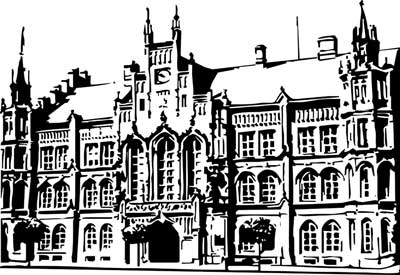 Město Nový BydžovMasarykovo náměstí 1, 504 01 Nový BydžovID schránky v ISDS: 2umb8hkObjednáváme u Vás stavební úpravy elektroinstalace (hliník/měď) včetně výměny akumulačních kamen v městském bytě č. 3, ul. U Mlýna č. p. 1433 v Novém Bydžově.ODPAPoložkaZPÚZORJORGORGKč3612612103010301         63 721,283612517103010301         55 377,06Předběžnou kontrolu provedl a nárok schválil:Předběžnou kontrolu provedl a nárok schválil:Předběžnou kontrolu provedl a nárok schválil:Předběžnou kontrolu provedl a nárok schválil:Předběžnou kontrolu provedl a nárok schválil:Předběžnou kontrolu provedl a nárok schválil:Příkazce operace: 20.02.2024 11:55:40Příkazce operace: 20.02.2024 11:55:40Příkazce operace: 20.02.2024 11:55:40Příkazce operace: 20.02.2024 11:55:40Příkazce operace: 20.02.2024 11:55:40Příkazce operace: 20.02.2024 11:55:40Správce rozpočtu:  Správce rozpočtu:  Správce rozpočtu:  Správce rozpočtu:  Správce rozpočtu:  Správce rozpočtu:  Datum: 20.02.2024Datum: 20.02.2024Datum: 20.02.2024